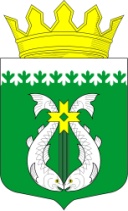                                       РОССИЙСКАЯ ФЕДЕРАЦИЯ РЕСПУБЛИКА  КАРЕЛИЯСОВЕТ ДЕПУТАТОВ МУНИЦИПАЛЬНОГО ОБРАЗОВАНИЯ «СУОЯРВСКИЙ РАЙОН»XXV сессия                                                                                               IV созыв                                                        РЕШЕНИЕ29 октября 2020 г.                                                                                      № 238О работе горнопромышленного комплекса на территории Суоярвского районаЗаслушав информацию о работе горнопромышленного комплекса на территории Суоярвского района, Совет депутатов муниципального образования «Суоярвский район» РЕШИЛ:Информацию о работе горнопромышленного комплекса на территории Суоярвского района принять к сведению.Заместитель председателя Совета депутатов МО «Суоярвский район»                                                                   Н.В. Неборская 